П О С Т А Н О В Л Е Н И ЕГУБЕРНАТОРА КАМЧАТСКОГО КРАЯ                          г. Петропавловск-КамчатскийПОСТАНОВЛЯЮ:1. Внести в раздел 3 приложения к постановлению Губернатора Камчатского края от 18.07.2012 N 139 «Об утверждении Административного регламента предоставления Агентством лесного хозяйства и охраны животного мира Камчатского края государственной услуги по подготовке, организации и проведению аукционов по продаже права на заключение договора аренды лесного участка, находящегося в государственной собственности, либо права на заключение договора купли-продажи лесных насаждений и заключению договора аренды лесного участка либо договора купли-продажи лесных насаждений» следующие изменения:1) в части 3.2.1(1) слова «населенных пунктов межселенных территорий муниципальных районов в Камчатском крае» заменить словами «муниципальных районов (в отношении населенных пунктов межселенных территорий) в Камчатском крае».2. Настоящее Постановление вступает в силу через 10 дней после дня его официального опубликования.Губернатор Камчатского края                                                               В.И. Илюхин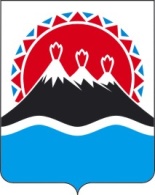 №О внесении изменений в приложение к постановлению Губернатора Камчатского края от 18.07.2012 № 139 «Об утверждении Административного регламента предоставления Агентством лесного хозяйства и охраны животного мира Камчатского края государственной услуги по подготовке, организации и проведению аукционов по продаже права на заключение договора аренды лесного участка, находящегося в государственной собственности, либо права на заключение договора купли-продажи лесных насаждений и заключению договора аренды лесного участка либо договора купли-продажи лесных насаждений» 